Приложение 2к приказу Министра финансов                                                                                 Республики Казахстан от «12» февраля 2018 года № 160форма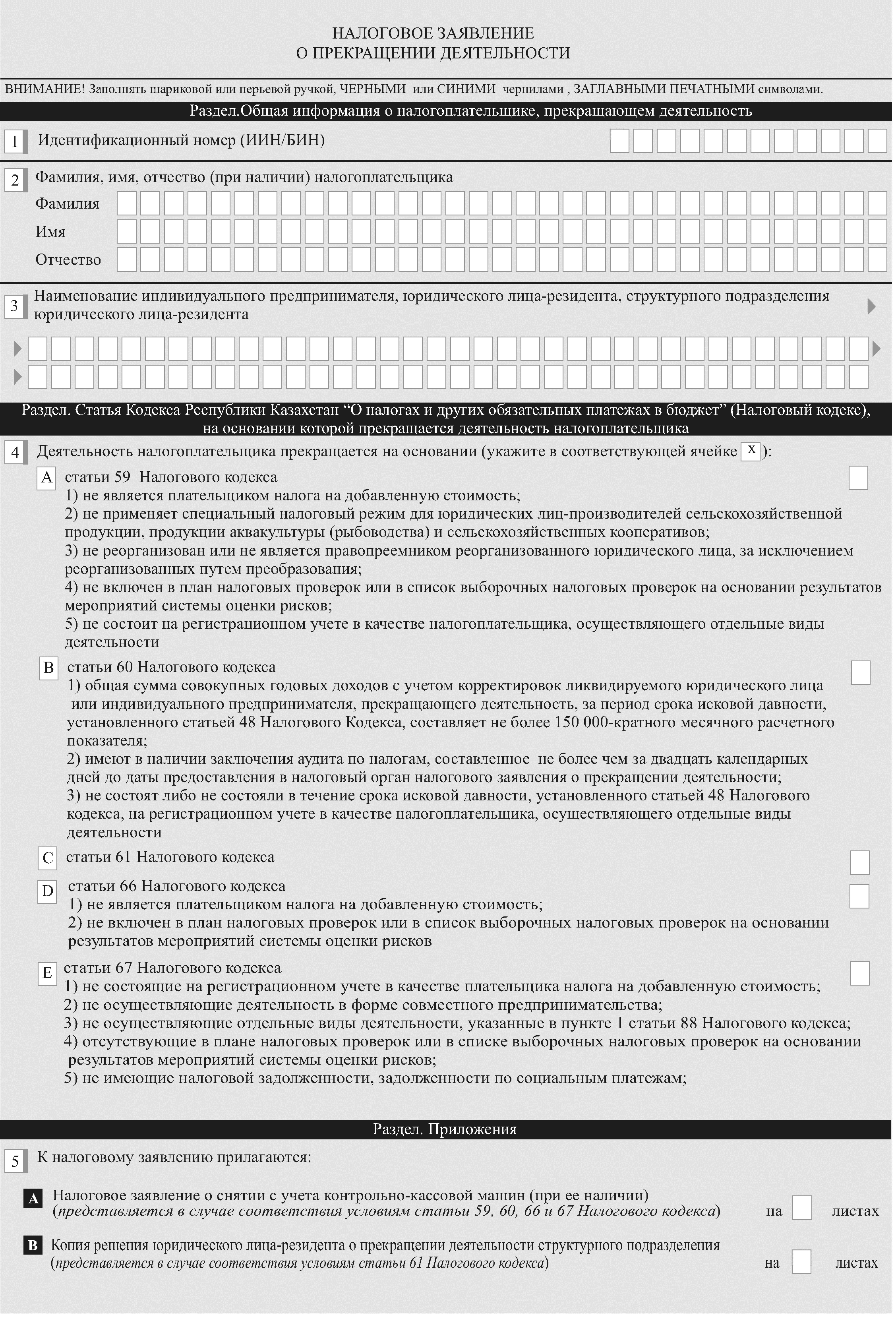 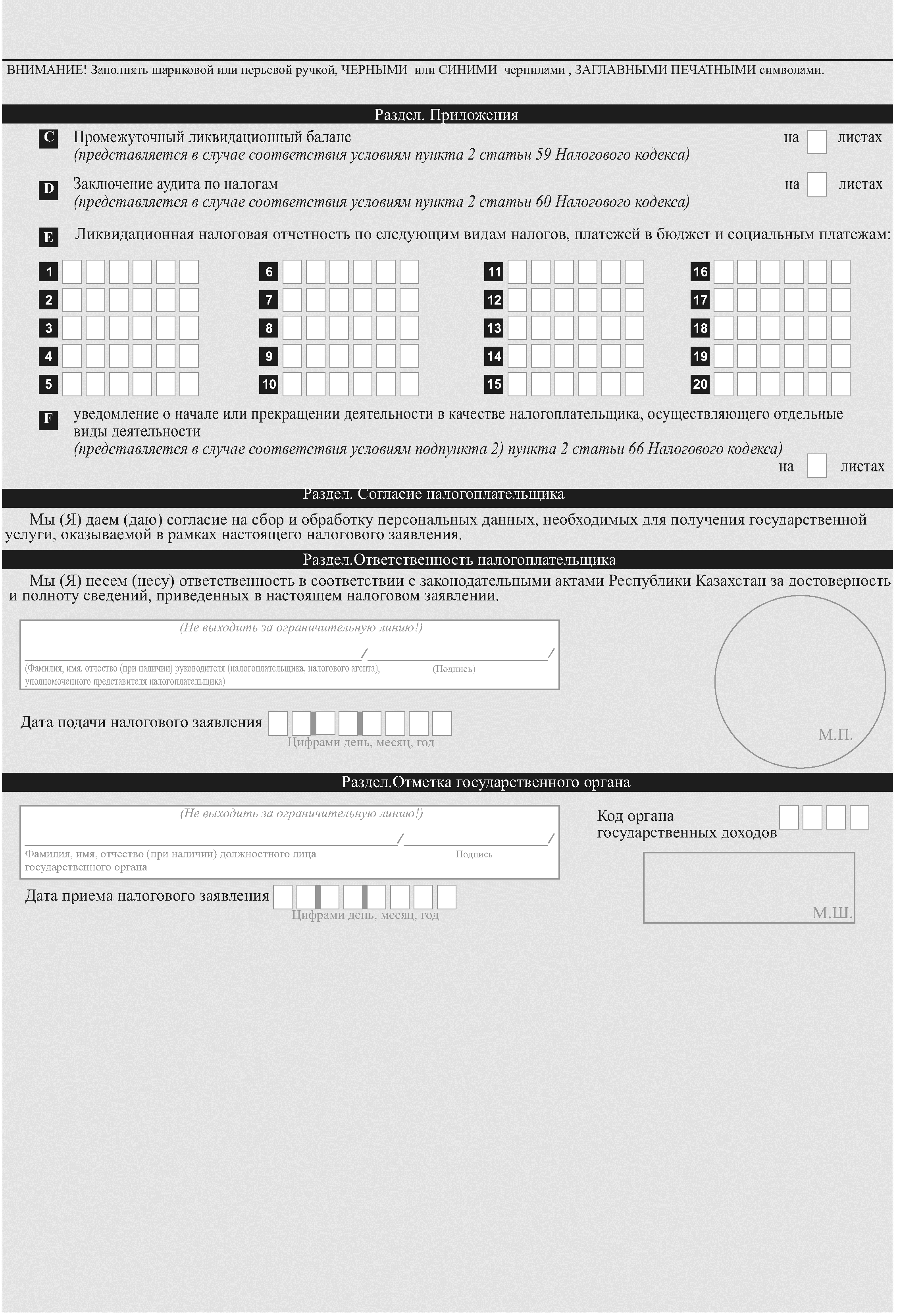 